Register value after Ads1255 reset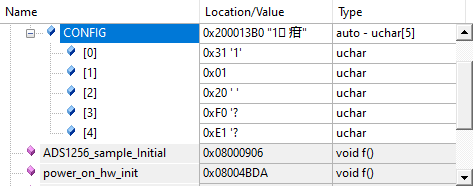 After configuration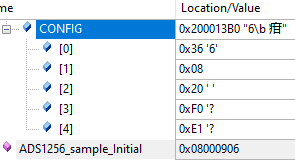 